PUBLIKASI PERSJUDUL	: WUJUDKAN INTEGRITAS PELAYANAN PENDIDIKAN, PENELITIAN, DAN KESEHATANMEDIA	: RADAR JOGJATANGGAL	: 11 JANUARI 2017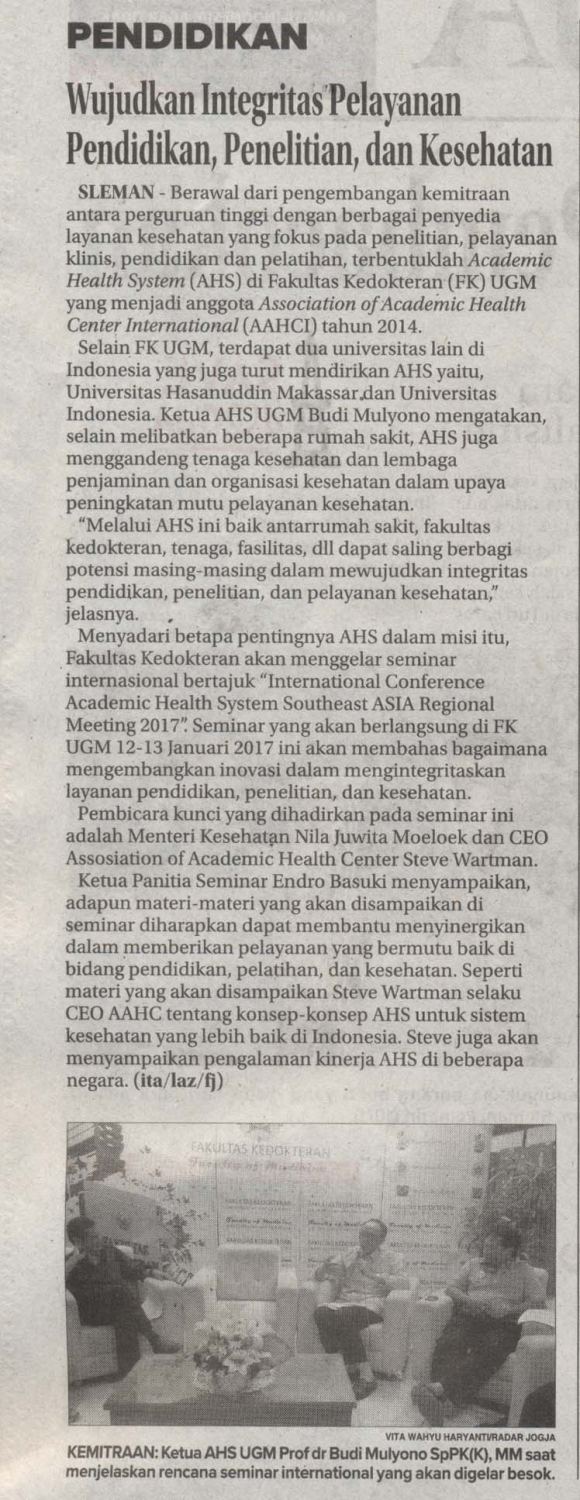 